     ALERGENI: V pekovskih izdelkih so možni alergeni v sledovih: S,G,L,O,SE       IK – živilo izbrane kakovosti    BIO – biološko ali ekološko pridelano živilo                 V primeru, da ni mogoče zagotoviti ustreznih živil, bomo jedilnik spremenili.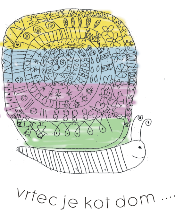 JEDILNIK ZA OTROKE VRTCA ŠENTJUR enota PONIKVA                                     6. MAJ – 10. MAJ  2024ZAJTRKAlergeniMALICAAlergeniKOSILOAlergeniPONEDELJEK     6. 5.  2024METIN ČAJ Z MANJ SLADKORJAPLETENICA Z MAKOMGPMETIN ČAJ BREZ SLADKORJAPOLNOZRNATI PIRIN KRUHSADJEGP,GPIBIO GOVEDINA STROGANOVKMEČKI RŽENI SVALJKIBIO ZELENA SOLATA Z BIO KORENČKOMJABOLKOGP,J,LZ,LTOREK    7. 5.  2024MLEKO - IKČOKOLADNE KROGLICE GP,O,LŠIPKOV ČAJ BREZ SLADKORJAKORUZNI KRUHSADJE GPČUFTI V PARADIŽNIKOVI OMAKIPIRE KROMPIR S CVETAČOLIMONADAGP,LZ,L,JSREDA   8. 5.  2024SADNI ČAJ Z LIMONOČRNI KRUHJAJČNA OMLETA Z DROBNJAKOMGP,JSADNI ČAJ Z LIMONOOVSENI KRUHSADJEGP,GOVGOBOVA JUHA JUŠNE KROGLICESIROVI KANELONIKROMPIRJEVA SOLATALZ,GP,LČETRTEK  9. 5.  2024BELA KAVA - IKRŽENI KRUHKISLA SMETANAMARMELADAGP,GR,LLIPOV ČAJ Z MEDOMRŽENI KRUH SADJEGP,GRPOROVA JUHA Z ZAKUHOPEČENA PIŠČANČJA KRAČA - IKRIŽ Z BIO AJDOVO KAŠOZELJE V SOLATI S FIŽOLOMGP,LZ,PETEK10. 5.  2024OTROŠKI ČAJ BREZ SLADKORJAPIRIN KRUHČIČERIKIN NAMAZ GP,GPI,L,JZELIŠČNI ČAJ Z LIMONOPIRIN KRUHSADJE GP,GPIRIČET S KUHANO ŠUNKO IN ZELENJAVOSKUTINA PALAČINKA - IKSADNI NAPITEKLZ,GP,J,LGP-gluten/pšenicaGR-gluten/ržO-oreškiL-mleko/laktozaR-ribeVB-volčji bobGOV-gluten/ovesGJ-gluten/ječmenGO-gorčično semeJ-jajceRA-rakiŽ-žveplov dioksidGPI-gluten/piraA-arašidi,SE-sezamovo semeS-sojaLZ-listna zelena